MEETING REPORTMEETING DETAILS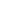 Name / Topic: Department of Foreign Languages Module 2 Week 6 MeetingDate and Time:  12.01.2023 at 13:15Place: Meeting RoomChair: Lect. Erkan TUNÇAttendants: Vice-Principals, Coordinators, LecturersAGENDA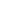 Lect.Erkan TUNÇ welcomed everyone and started the meeting with today’s agenda. Let’s start with the Listening results.Lect. Ayşe Aykal: Addington is good as usual. A2 did not do well because they do not participate in the activities.Lect. Cansu Kalkan: B1 did not do well. The students said that they could not understand the accent. They also stated that there had been noise in the background of the recording.Lect. Ayşe Aykal: They are not good at understanding. I have an American accent that’s why they do not understand it. The questions were not very difficult.Lect. Ebru Güvenç: There is a huge gap between Reading and Listening results.Lect. Cansu Kalkan: They are not very good at writing the words. They have difficulty writing.Lect. Ayşe Aykal: The Brighton students’ level of English is not good. Lect. Cansu Kalkan: The students lost points because of misspelling.Lect. Erkan Tunç: Let’s continue with the reading results. There is no common mistake in A1 and A2. It is the same in Peterborough, too. In E1 and E2, they had a lot mistakes in True-False-Doesn’t Say part and the possessive adjectives as usual.Lect. Cansu Kalkan: In Edinburgh and Brighton, the students were good at the vocabulary section of the Quiz. The students attend the classes regularly. In some Listening lessons, the students do not attend the lessons regularly that’s why I give pop-quizzes without telling the time.Lect. Erkan Tunç: Generally, I am happy with the reading results, especially the vocabulary parts are very good.  The meeting adjourned at 13:45. 